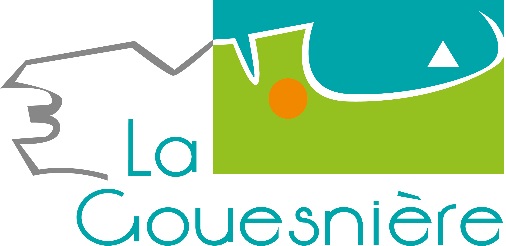 Affichée le 4 juillet 2023Liste récapitulative des délibérationsde la Séance du 27 juin 2023(Conformément à l’article L2121-25 du CGCT)N° OrdreN° DélibérationObjet de la délibérationVote141/2023Approbation du procès-verbal de la séance du conseil municipal du 11 avril 2023ApprouvéUnanimité242/2023Demande de subvention exceptionnelle West Cowboy Country décision modificative n° 1ApprouvéMajorité343/2023Adoption du référentiel budgétaire et comptable M57 au 1er janvier 2024ApprouvéUnanimité444/2023Don d'une ancienne classe préfabriquée à L'EARL La Ferme de Launay BusnelApprouvéUnanimité545/2023Approbation du projet de charte du Parc Naturel Régional Vallée de La Rance - Côte d'EmeraudeApprouvéMajorité